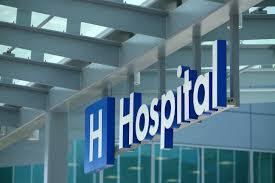 Services:Chelsea County Hospital offers acute and non-acute care services both inpatient and outpatient care, 24- hour Emergency Room Services, Surgery, and Physical Therapy Center. Other services available include:168- bed plus 4 intensive care unitsFull service radiology departmentRadiographyMRICT ScanPET-CTFluoroscopyBone Densitometry Breast ImagingUltrasound Nuclear MedicineFull service laboratoryBlood UrineFecalCulturesHyperbaric oxygen treatmentAdmissions accepted 24/7/36515 Bed Emergency DepartmentAir-Medical transport via SkylifeFour Ambulance Bays with one decontamination areaAmputee rehabDiabetes management and educationElectrical stimulationHospice careOnsite Security (Four per shift)In-house dieticianIV therapyLaboratory servicesLong-term careMedication managementOccupational therapyOn-site physicianOrthopedic rehabilitation programOstomy careOutpatient rehabilitation servicesOxygen therapyPain management treatmentPharmacyPhysical therapyPodiatry servicesProsthetics and orthotics trainingRespiratory careSleep study labStroke rehabilitationTPN Care (Stroke Care)Ultrasound therapyWound care** Specialty Centers are available within 45 miles of the facilityMedium Facility – Stat Sheet Chelsea County Hospital-Blakeville Clinic6196 S. Ammons WayBlakevilleComprehensive laboratoryLimited radiography services (No CT or MRI available)20-bed outpatient same-day surgery centerDialysis centerFamily Medicine, Pediatrics, Internal Medicine and OrthopedicsVisiting specialists by appointmentDietary and NutritionMedication ManagementMinimal Security (1 per 8 hr. shift)One Ambulance bayNo Emergency Department (Do take emergent walk-in patients if needed)Small Facility – Stat Sheet Chelsea County Hospital-Cole City Clinic56441 E. Colfax Ave.Cole CityComprehensive laboratoryLimited radiography services (No CT or MRI available)Family Medicine, PediatricsMedication ManagementNo Emergency DepartmentNo Ambulance baysNo Security onsite